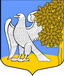 ЛЕНИНГРАДСКАЯ ОБЛАСТЬЛУЖСКИЙ МУНИЦИПАЛЬНЫЙ РАЙОНАДМИНИСТРАЦИЯ РЕТЮНСКОГО СЕЛЬСКОГО ПОСЕЛЕНИЯПОСТАНОВЛЕНИЕОт  28 октября 2020 года                                 № 256В соответствии со статьями 172, 179 Бюджетного кодекса Российской Федерации, порядком разработки, реализации и оценки эффективности муниципальных программ Ретюнского сельского поселения Лужского муниципального района Ленинградской области, утвержденного постановлением администрации Ретюнского сельского поселения от 01.03.2018 № 21, постановлением администрации Ретюнского сельского поселения от 28.10.2020 № 255 «О внесении изменений в постановление от 15.11.2018 № 154 «Об утверждении муниципальной программы «Устойчивое развитие территории Ретюнского сельского поселения на  период 2019-2021 годы» (с учетом изменений, внесенных постановлением от 06.06.2020 № 255)»  администрация Ретюнского сельского поселения ПОСТАНОВЛЯЕТ:Перечень муниципальных программ муниципального образования Ретюнское сельское поселение Лужского муниципального района Ленинградской области на 2021 год изложить в новой редакции согласно приложению к настоящему постановлению.2. Настоящее постановление подлежит размещению на официальном сайте администрации Ретюнского сельского поселения в сети Интернет: http://ретюнское-сп.рф/.3. Контроль за исполнением постановления оставляю за собой.Глава администрацииРетюнского сельского поселения                                                  К.С. НаумовУТВЕРЖДЕН														постановлением администрации 														Ретюнского сельского поселения 														от 31.08.2020 № 190-п(в редакции постановления 28.10.20 256)										(приложение)ПЕРЕЧЕНЬмуниципальных программ Ретюнского сельского поселения Лужского муниципального района Ленинградской областиГлава администрацииРетюнского сельского поселения                                                                        К.С. НаумовО внесении изменений в постановление от 31.08.2020 № 190-п «Об утверждении перечня муниципальных программ муниципального образования Ретюнское сельское поселение Лужского муниципального района Ленинградской области на 2021 год»№Наименование муниципальной программы и реализуемых подпрограммОтветственныйисполнитель (соисполнитель)Основные направления социально-экономического развития 1«Комплексное развитие территории Ретюнского сельского поселения»Подпрограмма 1 «Развитие учреждений культурно-досугового типа, физической культуры и спорта в Ретюнском сельском поселении»Подпрограмма 2 «Развитие благоустройства территории Ретюнского сельского поселения»Подпрограмма 3 «Развитие транспортной инфраструктуры и содержание автомобильных дорог в Ретюнском сельском поселении»Подпрограмма 4 «Обеспечение безопасности населения на территории Ретюнского сельского поселения Лужского муниципального района»Администрация Ретюнского сельского поселенияМУ «КДЦ»- создание условий для устойчивого и сбалансированного социального и экономического развития Ретюнского сельского поселения Лужского муниципального района на планируемый период;- повышение уровня и качества жизни сельского населения на основе повышения уровня  развития социальной инфраструктуры и    инженерного обустройства населенных   пунктов, расположенных в сельской  местности;- создание условий для улучшения	 социально-демографической ситуации в сельской местности;- повышение престижности проживания в сельской  местности.2«Формирование современной городской среды на территории муниципального образования Ретюнское сельское поселение на 2018-2024 годы»Администрация Ретюнского сельского поселения- создание комфортных условий проживания и отдыха населения на территории муниципального образования.3 Утверждении муниципальной целевой программы «Развитие части территории Ретюнского сельского поселения на 2021 год»Администрация Ретюнскогосельского поселения— создание комфортных условий жизнедеятельности в сельской местности;— активизация местного населения в решении вопросов местного значения.— благоустройство сельских населенных пунктов.4Гармонизация межнациональных и межконфессиональных отношений ,воспитанию толерантности на территории Ретюнского сельского поселения на 2020-2024ггАдминистрация Ретюнского сельского поселения- противодействие   этнополитическому и   этнорелигиозному экстремизму;- содействие   дальнейшему   развитию  элементов гражданского  общества –  общественных  объединений   этнокультурного       характера,   национально - культурных    автономий       и религиозных объединений граждан.5«Поддержка и развитие малого и среднего предпринимательства на территории  муниципального образования Ретюнское  сельское поселение Лужского муниципального района Ленинградской области на 2019-2021 годы»Администрация Ретюнского сельского поселения- определение приоритетов муниципальной политики администрации Ретюнского  сельского поселения Лужского муниципального района в отношении малого и среднего предпринимательства, направленной на эффективное  использование предпринимательского потенциала населения и повышение престижа  предпринимательской деятельности;- совершенствование нормативно-правовой базы для развития и поддержки малого и среднего  предпринимательства;- развитие кредитно - финансовых механизмов и внедрение финансовых технологий, направленных на развитие малого и среднего предпринимательства; - информирование предпринимателей  и  желающих открыть свое дело о государственной поддержке, о российском опыте в сфере развития малого и среднего  предпринимательства;  - участие в создании положительного имиджа малого и среднего предпринимательства;-развитие молодежного предпринимательства, поддержка начинающих предпринимателей, а также безработных граждан, желающих организовать собственное дело.  6«Противодействие экстремизму и профилактика терроризма на территории Ретюнского сельского поселения Лужского муниципального района Ленинградской области на 2018 – 2022 годы»Администрация Ретюнского сельского поселенияПротиводействие терроризму и экстремизму и защита жизни граждан, проживающих на территории муниципального образования Володарское сельское поселение Лужского муниципального района Ленинградской области от террористических и экстремистских актов7«Профилактика наркомании и токсикомании на территории Ретюнского сельского поселения Лужского муниципального района Ленинградской области на 2019 – 2021 годы»Администрация Ретюнского сельского поселения- предотвращение незаконного потребления наркотических средств и психотропных веществ, наркомании на территории поселения;- предотвращение незаконного распространения наркотических средств, психотропных и токсических веществ, а также их прекурсоров (далее - наркотические средства) на территории  поселения; - сокращение наркомании и токсикомании и связанных с ними преступлений и правонарушений.8Об утверждении муниципальной долгосрочной целевой программы «Использование и охрана земель сельскохозяйственного назначения в Ретюнском сельском поселении на 2020-2024 годы»Администрация Ретюнскогосельского поселения- систематическое проведение инвентаризации земель, выявление нерационально используемых земель, сохранение качества земель (почв) и улучшение экологической обстановки;- сохранение, защита и улучшение условий окружающей среды для обеспечения здоровья и благоприятных условий жизнедеятельности населения.